Home School Agreement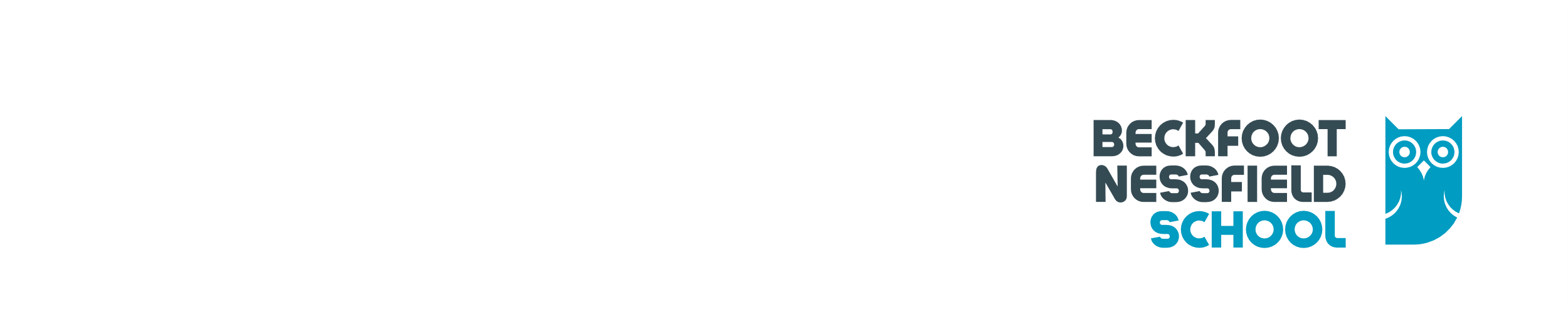 At Beckfoot Trust, we value family engagement and the role of that we all play in supporting our children and young people to enjoy, learn and succeed.  We expect all our employees, our young people and our families to commit to working together to meet our mission of ‘creating remarkable school where no child is left behind’.  Our young people are more likely to succeed when adults work together in a mutually respectful partnership.The three way partnership in our Trust expects that: The school will:Have high aspirations for all children and work with families in removing barriers to learning  Relentlessly strive to ensure all children and families feel that our school is somewhere they are safe, are heard and belong Provide an ambitious broad and balanced knowledge-rich curriculum that develops a love of learning and prepares children for the next stepProvide a safe environment and opportunities for children to develop age-appropriate independence, high self-esteem and effective communication skillsProvide a culture where norms of behaviour are made very clear and children know that expectations of them are high  Develop learning habits through constant practice and through dedicated time so that children are equipped for learning and life success Focus on developing great learners and great people through communicating the value of education and of being a good person  Teach an acceptance of difference regardless of gender, race, religion, sexuality and ageListen to the voice of the child and ensure all develop strong moral principlesCommunicate effectively with families about progress and behaviourCelebrate and communicate the positives so that all can thrive Provide opportunities for learning to be supported at homeActively listen and seek to resolve any difficulties that might emerge Deal with matters promptly and professionally, putting the interests of the child first when differences emerge  Work to build trusting relationships, acknowledging where things could have been done better      Families will:Work with the school to advantage the child/young person, by supporting school policies for example, uniform, behaviour, homework   Support 100% attendance wherever possible and report any absence promptly in line with the school policy Remove barriers or seek support with aspects that may interfere with excellent attendance; clean uniform, adequate sleep, healthy diet and exercise     Keep school up to date with changes of circumstances, including contact numbers and addresses Have high aspirations for children/young people and provide opportunities to demonstrate a value for education  Support the values of the school and work with children to develop to be great learners and great people Support the school and play an active role in the child/young person’s learning by attending meetings and events or making alternative arrangements where difficulties arise  Inform school immediately of any issue or change of circumstance that may affect learning or behaviour in school   Communicate directly with school if a problem arises within school, working in partnership to resolve an issueTreat all members of the school community with respect, in person and online, modelling civil behaviour to all children and young people Support the school in teaching an acceptance of difference regardless of gender, race, religion, sexuality and ageUse social media responsibly and positively, not as a platform to air concerns or fuel campaigns against any members of the school communityThe child/young person will:Come to school every day, on time, ready to learn, wearing the correct uniform Follow the school rules Respect other people and follow adult instruction (first time every time) so that all can be safe and belong Follow our ethos of accepting difference and welcoming everyone in school regardless of their gender, race, religion, sexuality and ageRespect the school building and equipmentEmbrace challenge and be open to new learning, developing a remarkable mindsetWork hard to develop as a great learner and great person  Take responsibility for their own actions Tell a member of staff immediately if something is not rightOur school sentence is:Building knowledge and a moral compass that will last a lifetime.Building knowledge and a moral compass that will last a lifetime.Building knowledge and a moral compass that will last a lifetime.Our values are:InitiativePossibilities Community Child’s Full Name:                                                                     Year group:Child’s Full Name:                                                                     Year group:Signed by SchoolSigned by Parent/CarerDate:Date: